Уважаемые родители!Предлагаем для наших детейаппликацию в технике «рваная бумага» для детей 3-4 лет       Такой вид аппликации подразумевает разрывание листа бумаги на мелкие кусочки. Особенность и простота в том, что не нужно смазывать клеем каждую деталь. Достаточно только намазать полностью основу или часть её, и уже к ней приклеивать бумажки (или просто рассыпать по поверхности), необязательно разглаживать каждую деталь, кончики могут быть приподнятыми, тем самым создавая некую «пушистость».Можно придумать небольшой сюжет, заранее нарисовав изображение (например, нарисовать солнышко, цветы, домик и «разукрасить»  их маленькими порванными кусочками).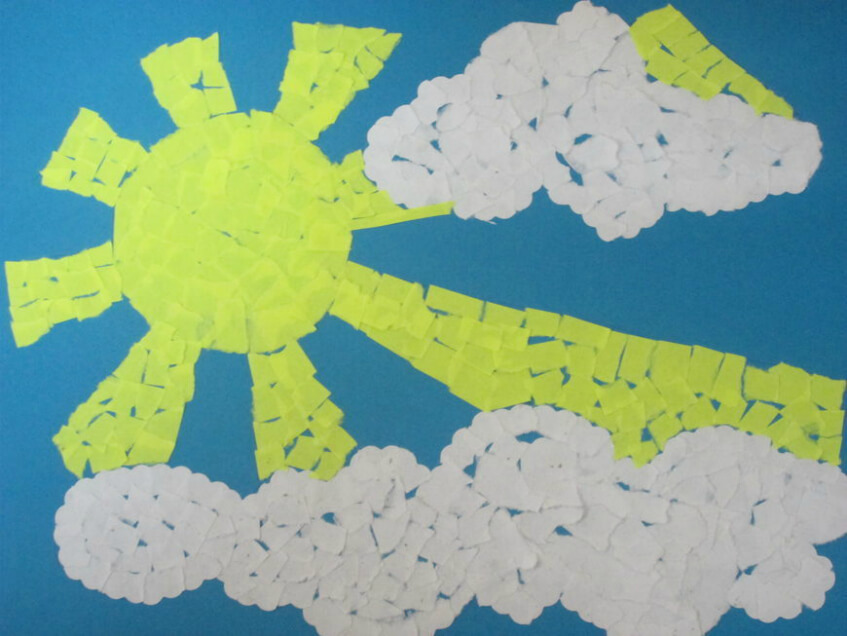 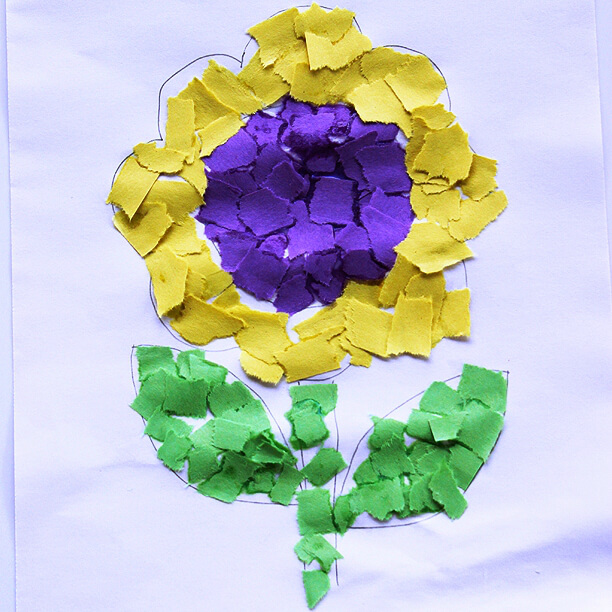 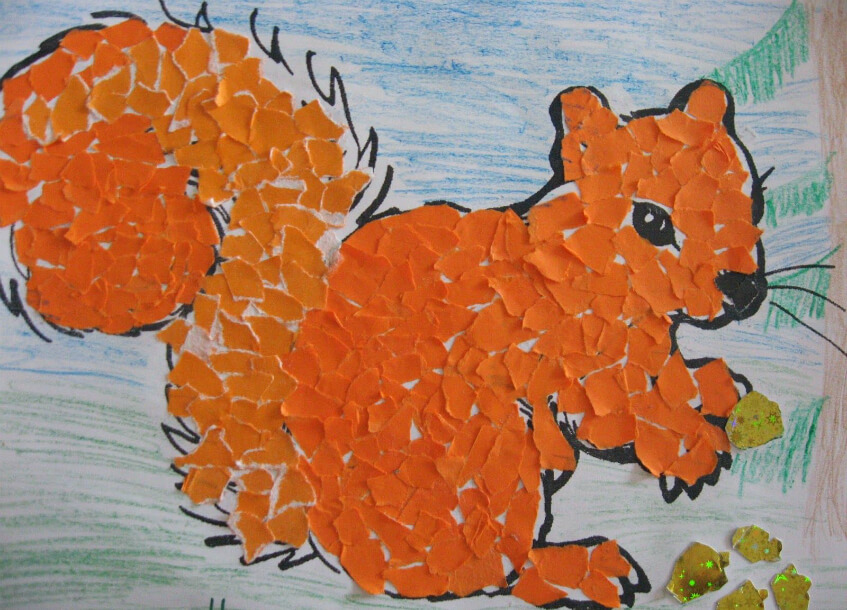 